Выбор автомобиля на примере:Hyundai Accent SedanНадёжностьЭкономичностьДинамичностьЭкологичностьБезопасность 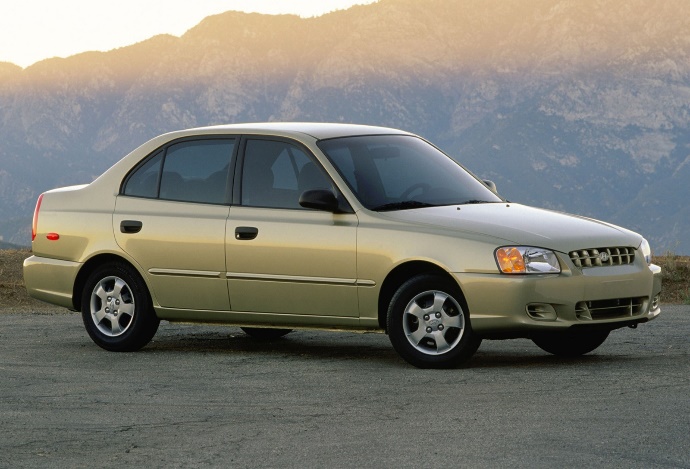 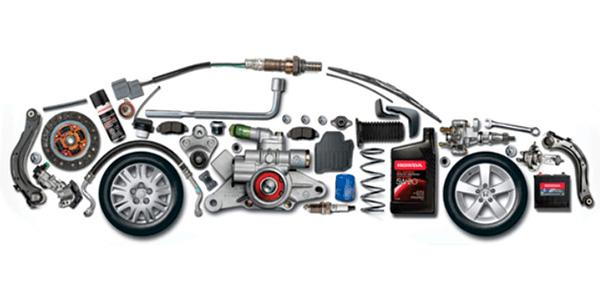 ПараметрыГод выпуска не позже 2010Пробег не более 200 000кмКузов седанЦвет светлый, серебристый, белыйДвигатель: 1.5 л / 102 л.с. / БензинКомплектация: кондиционер, подушки безопасности.Налог 1500 ₽ / годКПП МеханическаяПривод ПереднийРуль ЛевыйСостояние: не требует ремонтаБак 45 литровВладельцы не более 3ПТС ОригиналВладение последним собственником не менее 2 летМатематика автолюбителя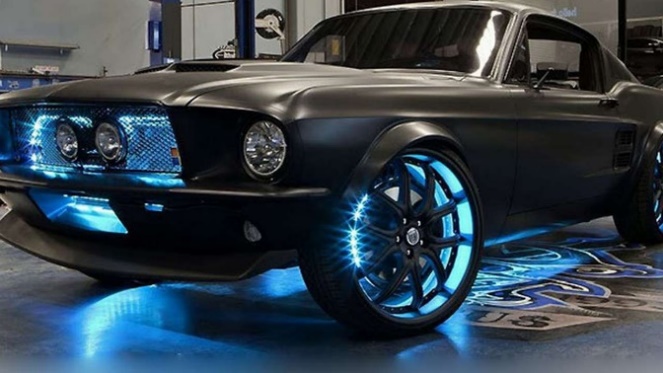 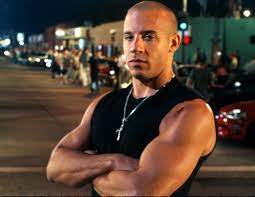 Расчёт стоимоститопливо: бензин АИ-92Автомобиль: 300000 рублей   Колёса:-Зима: 30000 рублей-Лето: 28500 рублейЗаправка (1 месяц): 6480 рублейТехнический осмотр: 2500 рублейНабор инструментов: 3772 рублейГодовой налог: 1500 рублейИтоговая сумма: 372 572 рубля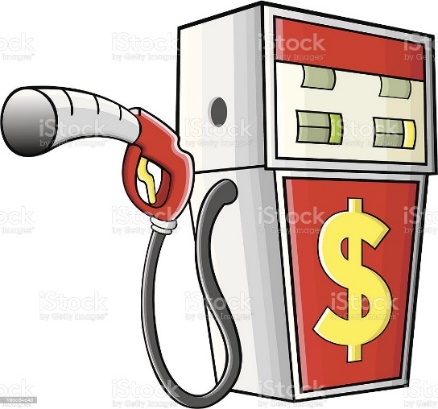 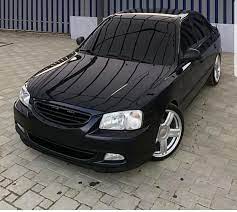 Расчёт стоимоститопливо: газ (пропан)Автомобиль: 300000 рублейКолёса:-Зима:30000 рублей-Лето:28500 рублейГазовое оборудование: 30000 рублейРегистрация оборудования в ГИБДД: 10000 рублейЗаправка  (1 месяц): 4032 рубляТехнический осмотр: 2500 рублейНабор инструментов: 3772 рублейГодовой налог: 1500 рублейИтоговая сумма: 410 304 рублейЗамена деталейНовый двигатель объемом 1,5литров       -100000 рублейАккумулятор  - 5000 тыс. руб.Автомобильные свечи 4 шт. -1000 рублей комплектРемень ГРМ + 2 ролика- 3000  рублейВоздушный фильтр- 200 рублейГидроусилитель -  10000  рублей*Прочие расходы…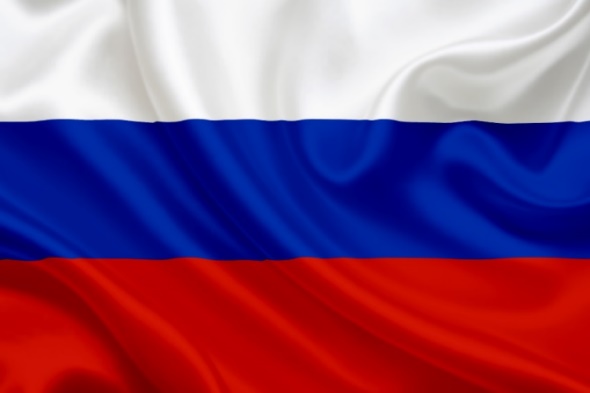 На таком автомобиле хочется объехать всю Россию!